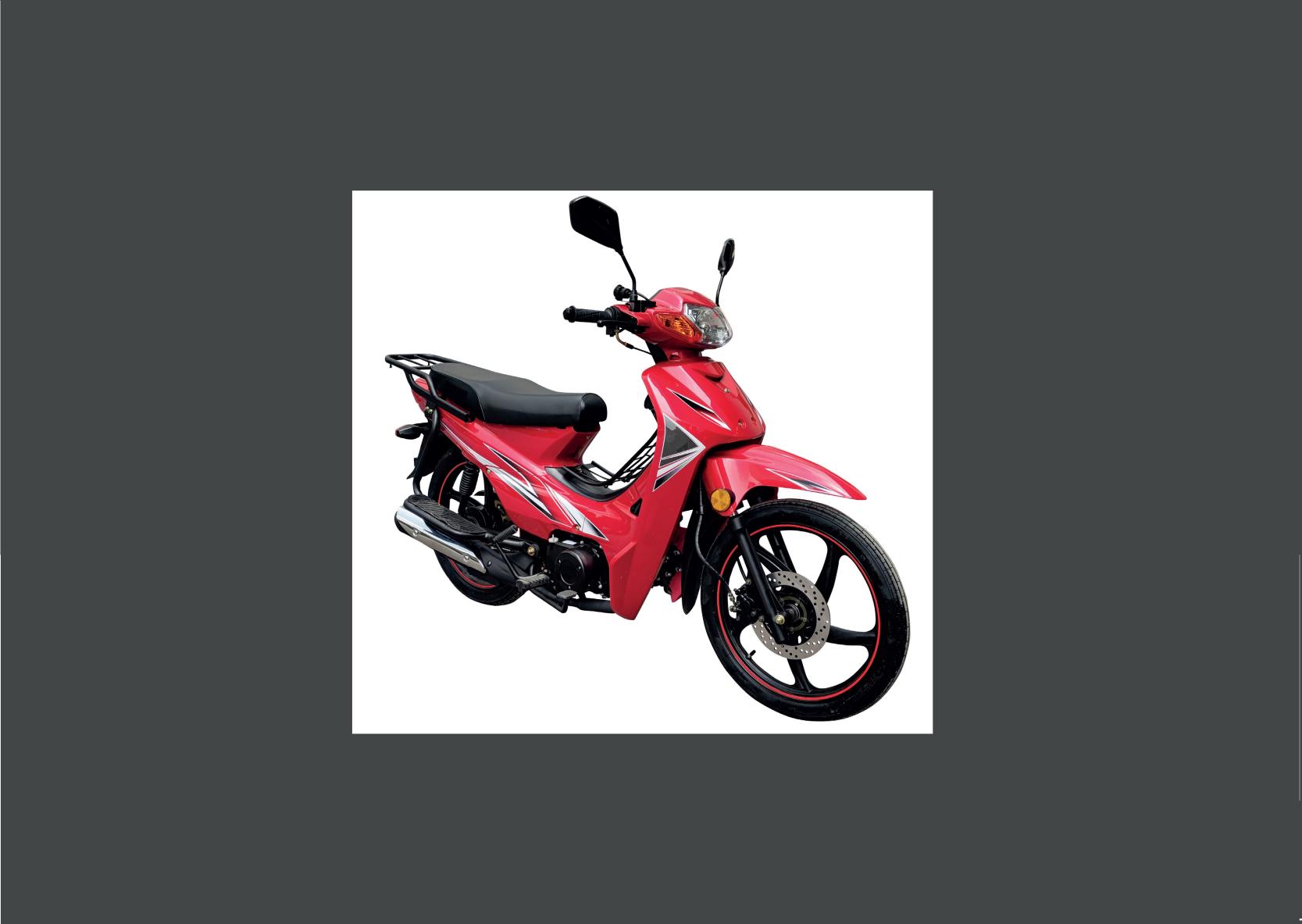 前言感谢您选择我们的产品。本手册涵盖了主要数据、基本结构和摩托车的操作、调整、维护和故障排除程序。它将帮助你熟悉所有的东西、必要的技能。产品总是需要进一步改进，这会导致车辆与本手册有一定的差异，无需另行通知。内容VI、通过仪表发动机故障指示灯去进行故障判断......26VII、电喷系统常见故障检查项目汇总表.............27I.安全驾驶安全驾驶规则1.在启动发动机前，必须进行检查，以防止事故和损坏零部件2.只有通过驾驶考试的有驾驶执照的人才可以允许驾驶车辆，但不允许任何没有驾照的人驾驶。3.开车时需要充分注意，注意以下几点避免其他机动车辆可能对您造成的伤害：★开车不要太靠近其他车辆；★从不争夺车道。4.严格遵守当地的交通规则。由于超速驾驶是许多事故的原因，不要超速驾驶；当转弯或改变车道时，打开转向灯。5.在道路的水平入口应特别注意停在停车场或停在汽车车道上。6.在驾驶过程中，用左手抓住左车把和用右手操作油门，把脚放在脚踏板上。7.行李架设计为携带轻货，应固定牢固防止在驾驶过程中造成事故。安全防护为了人身安全，应在驾驶时佩戴。1.防护服，如头盔、防护口罩、防尘眼镜和手套2.乘客应穿高筒靴或遮住腿的衣服，以防止被消声器烫伤器。3.宽松的衣服不适合摩托车驾驶或骑车，因为他们可能会被操作杆、踢腿杆、脚踏板或车轮干扰，造成危险。★对车辆的改装注意：任何未经授权的车辆改装或更换原有零部件都不能确保驾驶安全，是非法的。用户必须遵守交通管理部门的规定。我们不对任何未经授权修改的车辆负责。特别注意事项：废油、废冷却剂、废清洗油和废部件应为按照当地的环境法规进行处理。II、主要数据主要数据III、零件组件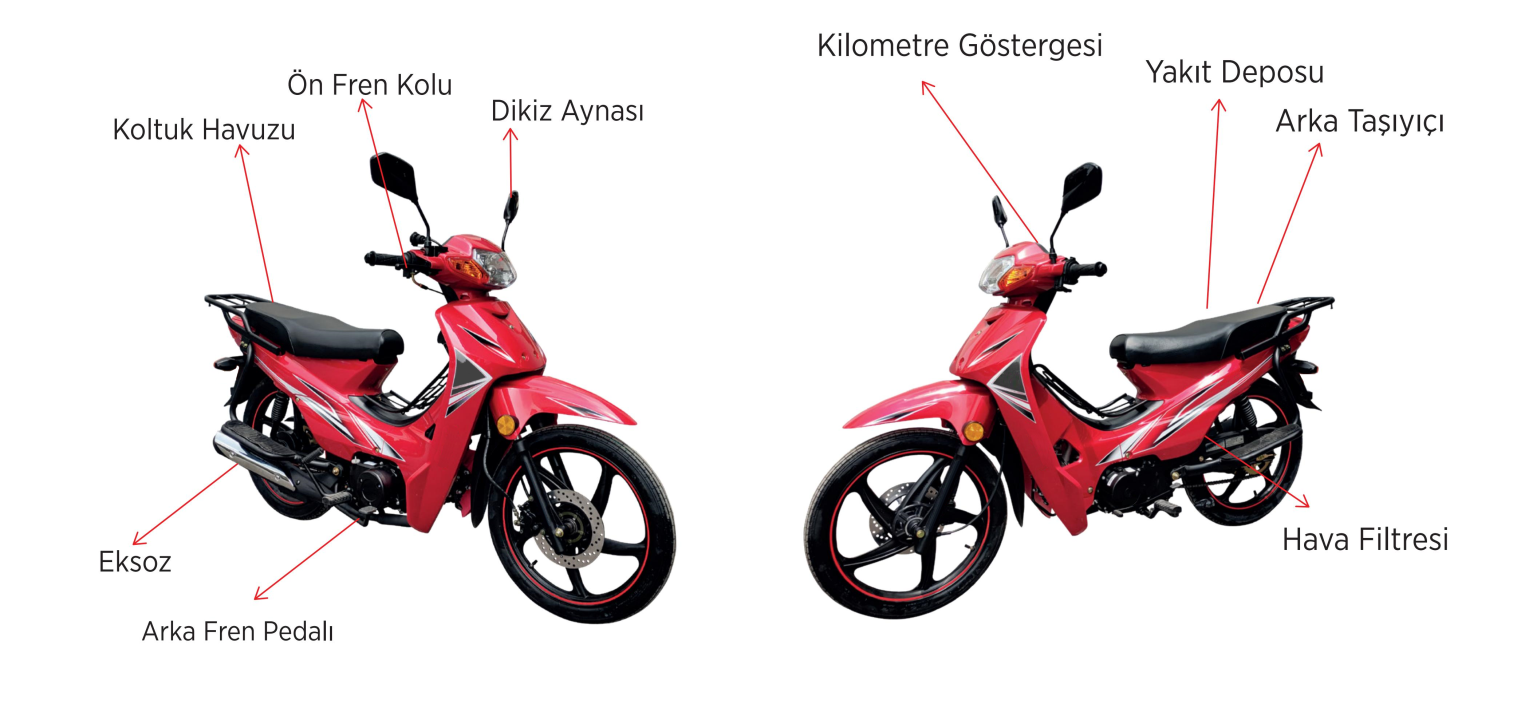 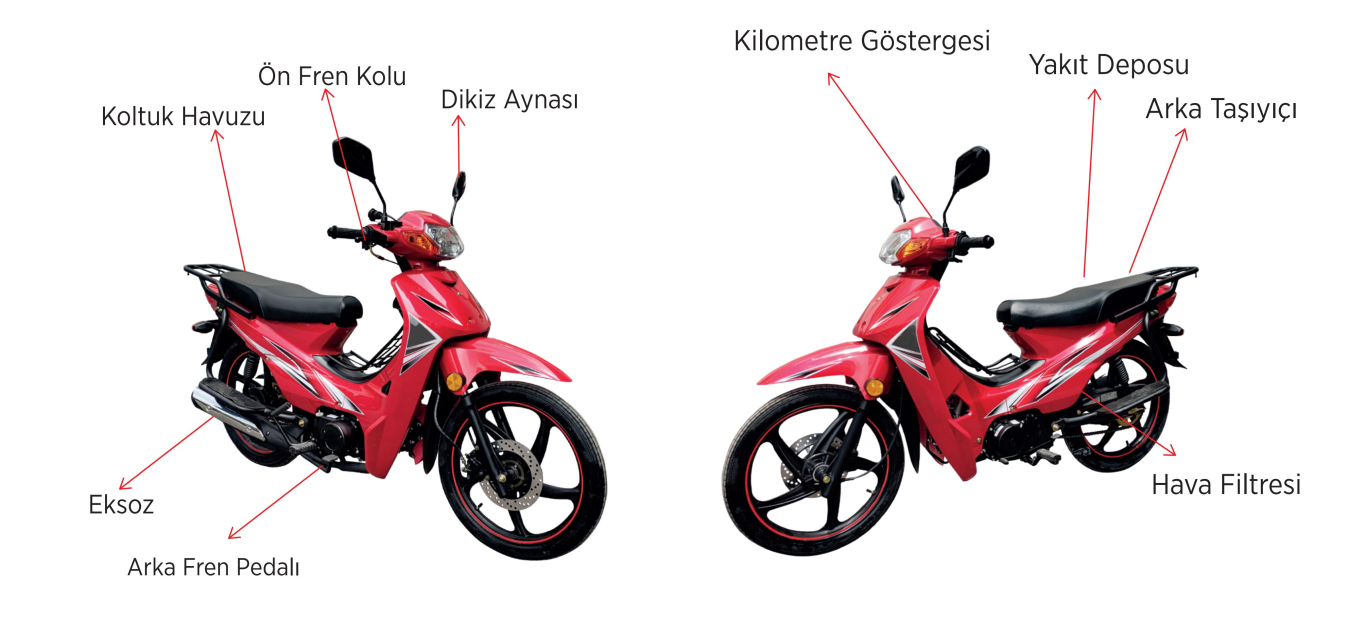 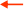 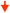 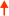 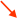 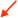 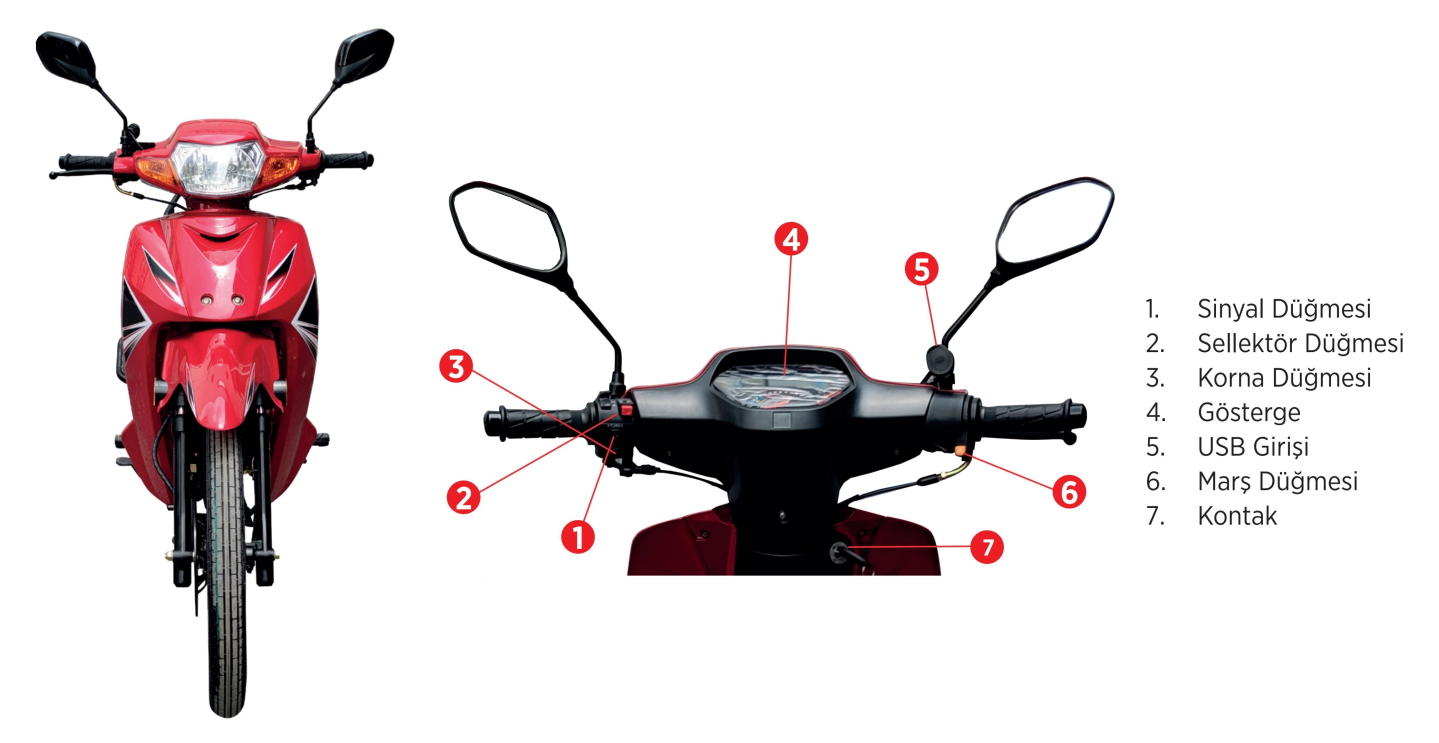 Ⅳ.操作点火开关★点火开关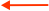 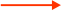 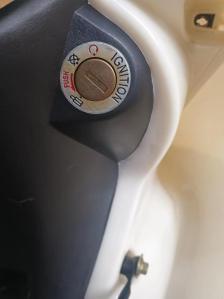 开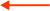 钥匙孔锁燃油蒸发控制器总成燃油蒸发控制系统正在正常工作以下原则：(1)当油箱内的汽油被加热后，汽油蒸汽蒸发到碳罐中并被它所吸收。(2)新鲜空气将油蒸气带入室内节流阀从碳罐中流出，并参与燃烧通过到发动机的进气管。①◆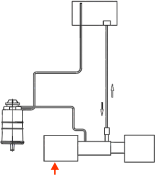 ②①燃油箱组件②燃油泵③Canister④空气滤清器组件燃油连接图蒸发控制系统发动机起动警告：由于排气口中含有有毒的一氧化碳，不得在关闭处或储藏室启动发动机。(1)将点火开关的钥匙设置为ON位置。(2)确定中立位置，灯亮着。(3)确定油箱内的燃油量。(4)将燃油旋塞手柄设置为ON位置。★启动冷式发动机：(1)旋转油门扭转手柄1/8到1/4圈。(2)通过电动系统或启动系统起动发动机。(3)稍微转动油门扭转手柄，以提高发动机的速度，从而使发动机预热。注意：(1)发动机只有在确定了空档位置后才能起动。否则会发生事故。(2)不必要的怠速运行（尤其是高速运行）对发动机有害。发动机停机程序：(1)松开油门扭转手柄，使发动机减速。(2)转到中立位置。(3)将点火开关钥匙设置为关闭位置。(4)将燃油旋塞（油箱阀）手柄设置到关闭位置。发动机磨合第一个1000公里被称为磨合期。在此期间，应该提到以下一些重要的问题：①.载重重，斜坡陡峭。轻轻加快速度，一次行程应小于50公里。②.发动机应预热3-5分钟，确保各部件润滑良好。③.在第一个500公里中，最大速度小于40公里/小时。在第二个500公里中，最大速度为低于55公里/小时。右把手上的开关电动启动按钮电动启动按钮位于该按钮的下方右开关。将发动机置于空档位置，启动带有点火开关在“开”中的发动机位置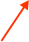 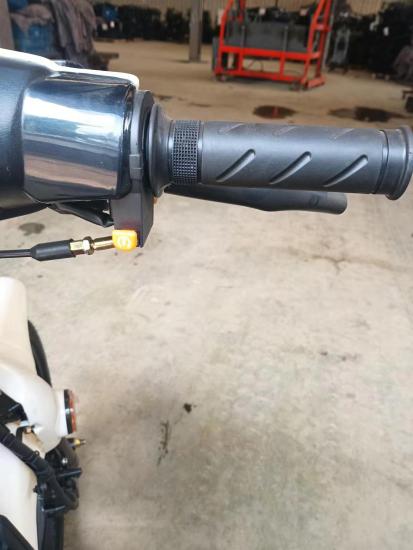 电动启动按钮左手柄上的开关1）变光开关位置，前照灯为远光灯。位置，前照灯为近光灯2）转向灯开关位置，左侧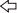 位置，右侧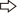 3）喇叭开关按下此喇叭按钮4）大灯开关向前滑动，大灯打开；开关向后滑倒白点处大灯关闭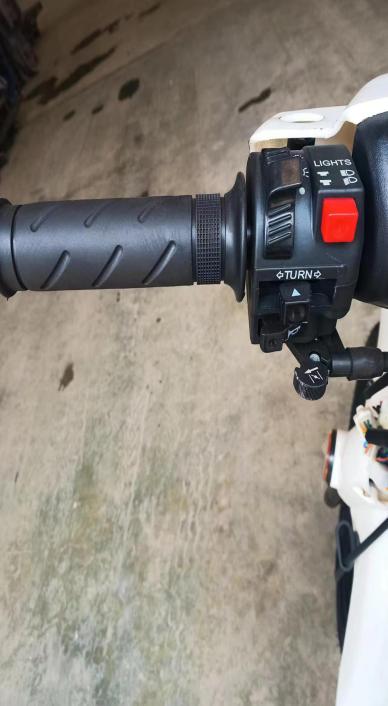 换档对于摩托车，有两种在换挡的情况。停车时换档，驾驶时换档。每次换档前，必须关闭油门；在关闭油门前换档档位是不允许的*换挡踏板必须适当地操作。*禁止踩上换挡踏板驾驶，防止损坏时更换离合器突然齿轮。驾驶时注意事项1.避免在离合器为半分离状态时进行驾驶，否则，离合器的挡板很快就会磨损。2.攀爬时，请将齿轮设置到第一位。齿轮变速踏板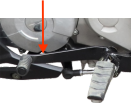 2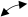 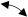 1          3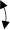 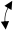 N注：  N：空档1：一档2: 二档3: 三档4: 四档v.检查、调整和维护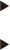 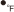 机油检查★应检查车辆开车前的机油用主支架支撑着它平坦的地面。油位应该位于标尺的上下线之间。★高品质四冲程机油，如SL级SAE10W-40粘度机油将有助于保持长期保持发动机的使用寿命。如果没有以上对应牌号机油，可以依据右侧表格根据使用环境温度进行选择。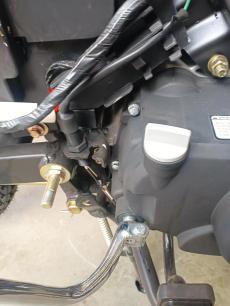 机油标尺更换机油机器油起着非常重要的作用，定期更换机油按以下步骤。拆卸螺塞将热发动机的底部排出所有旧油。清洗机油滤清器滤网并进行清洁然后重新安装它的位置。然后加注0.9升新鲜机器机油并启动发动机以进行怠速运转2-3分钟。让发动机停止运转1-2分钟后检查一下油水平面是在机油标尺的上层和上层之间。不要使用不同于指定的等级的机油是为了避免机械故障。机油标尺上限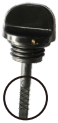 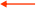 机油标尺下限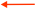 机械油箱的清洗(1)排出所有磨合后的机器机油油箱。(2)拆卸相关部件。(3)清洗所有相关部件。(4)加注所需的油。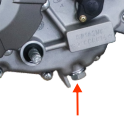 排油螺塞火花塞检查火花塞的检查和位置：（1）清洁周围的火花塞。(2)取下火花塞的封盖，然后取出火花火花塞使用的扳手盒工具(3)检查电极是否有损坏侧电极已经坏了. 火花塞有损坏时，更换年龄或年龄有裂缝。(4)火花塞的间隙0.6-0.7mm.0.6-0.7mm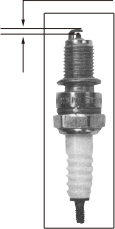 空气过滤器的检查和清洗取出空气过滤器，检查是否滤芯是否弄脏。拆卸：松开锁圈夹螺钉和拆卸空气滤清器。清洁：将空滤器壳体内部灰尘吹干净，用干净的清洗油清洗滤芯和用干布擦干。再将滤芯浸泡在干净的机器油中，挤压它干燥后放回原位置。推荐油：15W/40QE注意：要使用的空气过滤滤芯必须是完好无损，否则发动机就会吸入灰尘和灰尘污垢过多，导致使用寿命较短在清洗车辆时防止水进入过滤器。过滤器不得用汽油或任何其他低燃点火剂来清洗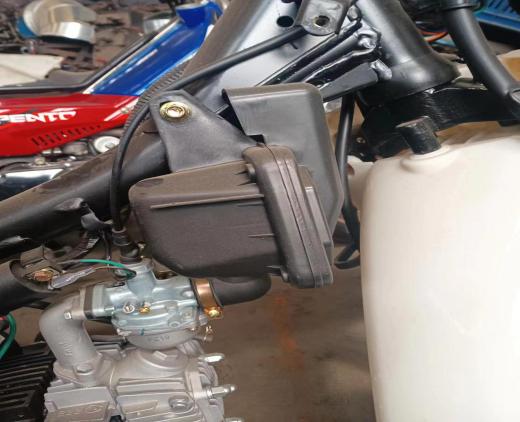 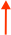 空气滤清器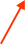 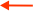 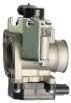 油门线的调整首先转动加油器，检查加油器是否有空行程（一般标准是：2-6mm）。如果没有空行程或空行程过大，一般通过调整油门线的调整螺母来保证，空行程调整好后再将锁紧螺母锁紧。*调整后，启动发动机，再次检查是否自由运行。必要时重复进行调整，直到进行调整为止按需要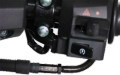 锁紧螺母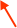 调整螺母节气门该装置是电子喷射系统，具有自动调节喷射功能和怠速控制功能，怠速位置已经锁定，无法调整怠速。节气门制动检查(1)摩托车前制动器为盘式制动器，后制动器为鼓式制动器。当摩托车制动力不足时，应首先检查摩擦片或刹车片是否磨损，如严重磨损等，应考虑更换摩擦片。(2)更换应在指定的服务中心进行，建议使用我公司的配件。前后制动器的调整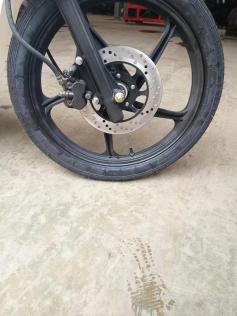 ①前制动器是盘式制动器，                                 摩托车在生产时，前制动器已经调试良好，运行正常用户不能自行调整。②如果需要调整，请转至由专业的维修站进行维修检查和调整。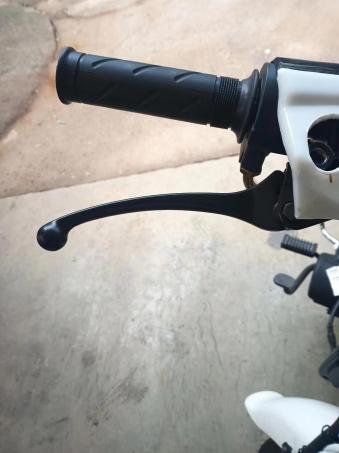 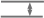 后制动踏板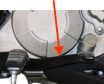 10~20mm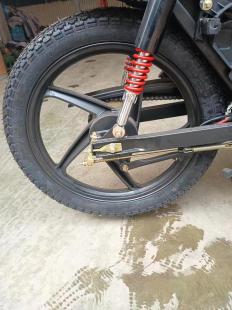 后制动器链条调整(1)如果需要调整，请松开后部主轴螺帽(2)由主支架支撑的摩托车，转动该车的上下两部分用手检查其张力如果链条的偏转是在内部的规定范围为10-20mm。(3)当需要调节时，松开车轴后轮的螺母和锁紧螺母，然后设置链条到所需的张力转动调整螺母。(4)在链条上涂上一点润滑脂。注意：在监管结束时，这些标志都在上面左右链调整器应在里面相同的位置相对于水平叉上刻线。链条润滑步骤1.停止发动机，然后用主支架支撑摩托车，后轮离地，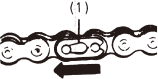 将档位换到空档位置。2.在链条上涂抹适当的润滑脂。制动灯开关的调整★制动灯应尽快亮点亮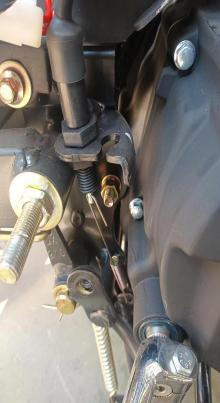 在后轮制动时，制动器制动灯光应该被点亮。如果没有，应检查制动灯、电路和开关是否正常工作。如果制动灯和电路正常，就必须对制动灯开关进行更换。电瓶检查(1)清除电瓶灰尘和有腐蚀性的物质；(2)将车辆摆正后检查电解液的水平面是否位于上、下标记线之间。如果低于下标线，应适当添加蒸馏水到电瓶中。导线接头是否腐蚀，如果腐蚀严重应更换电瓶。注意：若要拆卸电池，请断开电池连接正极（+），再断开负极（-），在安装过程中，反之亦然。过程中确保正极（+）不与周边短接。加入蒸馏水时电解液的液面不要超过上标记线。否则，将会发生溢出现象，造成腐蚀。电瓶的电解液中含有硫酸会对皮肤和眼睛造成严重的伤害，如果你接触到它，请立即清洗它。在安装和拆卸过程中应保持通气溢流管保持畅通。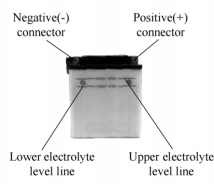 更换保险丝这个应更换20A保险丝拆下保险丝支架的更换保险丝。如果新的保险丝再次熔断，这意味着线路上的电器元件有位置短路，需要立即排查短路原因。注意：请按指定的规格选定保险丝。清洗车辆时，确保不要清洗电瓶周围。汽车清洗定期清洗车辆可以减缓车身的褪色，便于检查是否有损坏和机油泄漏。注意：用高压水清洗摩托车可能会对其某些部件造成损坏。因此，不要将高压水直接喷射到以下部件上：轮毂排气管油箱节气门锁头锁和点火开关仪表(1)预擦拭后，车辆应为用清水清洗，以去除污垢残留物，以防止腐蚀。塑料零件应用布擦拭或泡沫浸泡在中性洗涤剂中在溶液中清洗，然后用清水清洗。清洗后的车辆擦干，链条涂润滑脂，并运行发动机在空转持续几分钟。(3)在开车前，要仔细检查一下制动系统。非使用时间维护存储和维护如果摩托车要长期存放一段时间，例如在冬季，在储存前需做适当的维护，维护应这样做。(1)更换发动机机油和机油滤清器。(2)从油箱中排出燃油，并喷洒防锈油到燃油箱，然后关闭油箱盖注意：如果存储时间超过一个月，非常重要的一点是化油器浮子室燃油要放空。(3)取出火花塞，加入约15-20毫升清洁的发动机机油进入气缸，启动引擎好几次，以将机油均匀地附在气缸内，最后再装好火花塞。(4)拆下电池，放在阴凉的地方，凉爽和通风良好的地方。(5)清洗车辆擦干后，涂抹防锈油易受锈蚀。(6)根据需要充气的轮胎，并垫好车辆上的两个轮子都被清除了地面(7)车子罩上罩子，停在一个阴凉、凉爽、温度稳定的干燥的地方。不要把车停在阳光下。如果有了车库，请把车停进去。扭矩标准表维护例行图一：需要进行检查、清洁、调整、润滑和/或更换C: 需要清洁R：需要更换A: 需要调整L：需要润滑*：本项维护应在服务中心进行。它也可以通过用户本人参考本手册，只要他有特殊的工具、备件和他能胜任这项工作。**：本项目只能由维修中心的维修人员进行，以确保安全维护例行图VI、通过仪表发动机故障指示灯去进行故障判断为方便客户进行故障诊断和维修，根据 OBD2 欧Ⅳ、国四相关法规要求，仪表增加发动机故 障指示灯。仪表发动机故障指示灯有两种工作模式，具体功能如下：① 正常模式（法规要求）：打开轴锁钥匙，车辆不启动，故障灯常亮；发动机启动后，无故障时则故障灯熄灭，有故障时则灯常亮。② 故障灯闪烁模式：在轴锁钥匙打开情况下，反复开关钥匙（快速）3 次，触发故障灯闪烁模式。无论发动机是否启动，无故障时灯熄灭，有故障时则灯有规律 闪烁。关闭轴锁钥匙后等待 5 秒以上，ECU   自动退出“故障灯闪烁  模式 ”，切换到“正常模式 ”。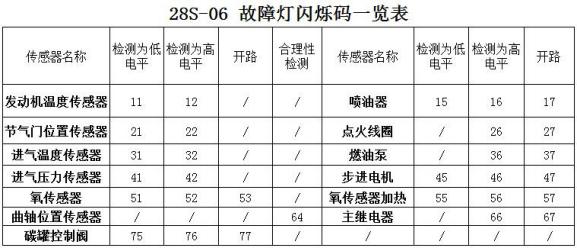 例：若故障灯先闪 5 次、再闪 7 次，代表故障码 57（氧传感器加热开路），请检查氧传感器。VII、电喷系统常见故障检查项目汇总表Descr iption数据Descr iption数据总长度1920(mm)后轮2.75-17总宽度700(mm)前制动模式盘式制动器总高度1080(mm)后制动模式鼓式制动器轴距1220(mm)骑手数量2死重88(kg)电池12V .5Ah有效载荷150(kg)点火装置ECU速度，最大。79(km/h)保险丝20A爬升能力24( °)前照灯12V 35/35W离地面的最小间隙130(mm)尾灯/制动灯P21/5W 12V前轮2.5-17转向灯12V10WDescr iption数据Descr iption数据发动机类型150FMG汽油罐容量3L气缸孔x冲程Φ50x49.5润滑油量0.9L压缩比8.8:1传动比4.06启动模式电动电/脚一档3.27档位型式四档非循环二档1.94额定输出4.5kw/8000rpm 三档1.35扭矩，最大6.5N.m/6000rpm四档1.04怠速1500(rpm)链轮传动比2.714排量97.2ml传输链传动位置功能备注：从…落下停止车辆（关闭所有电路）密钥可以被带走上为启动或驾驶车辆(使所有的主要车辆电路密钥可以不被撤出锁锁定转向手柄密钥可以被带走⑤Throttle⑥Engine⑦管，空气⑧燃油补偿吸入注射器(1)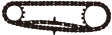 15-20mm零件位置扭转力(N/M)零件位置扭转力(N/M)1前轮轴螺母40-552后轮轴螺母40-553后减震器螺栓（上）35-454后减震器螺栓（下）35-455发动机螺栓35-456后叉螺母40-55频繁性维护项目频繁性维护项目项目/频繁性里程表km（注2）里程表km（注2）里程表km（注2）里程表km（注2）里程表km（注2）频繁性维护项目频繁性维护项目项目/频繁性1000km4000km8000km12000km备注：*燃油系统回路III*燃油滤清器IIII*节气门操作系统IIII空气滤清器滤芯注1CCC*火花塞IIII气门间隙IIII气门间隙IIII发动机润滑油年增长率首先更换1000公里。之后，每隔5000公里更换一次。首先更换1000公里。之后，每隔5000公里更换一次。首先更换1000公里。之后，每隔5000公里更换一次。首先更换1000公里。之后，每隔5000公里更换一次。首先更换1000公里。之后，每隔5000公里更换一次。*润滑油滤网年增长率首先更换1000公里。之后，每隔5000公里更换一次。首先更换1000公里。之后，每隔5000公里更换一次。首先更换1000公里。之后，每隔5000公里更换一次。首先更换1000公里。之后，每隔5000公里更换一次。首先更换1000公里。之后，每隔5000公里更换一次。*链条张力IIII驱动链I、LI、LI、LI、L电池每月IIII制动蹄磨损III后制动系统IIII也适用于光盘样式* *制动液软管R-4年III也适用于光盘样式* *制动液杯IIII也适用于光盘样式* *制动液R-2年每两年更换一次每两年更换一次每两年更换一次每两年更换一次* *前制动系统IIII*后制动灯开关IIII*前照明器换光IIII离合器IIII*侧架III*悬浮IIII* *螺母、螺栓和其他紧固件IIII* *轮辐IIII转向手柄轴承II序 号故障现象检查项目备 注1打开钥匙开关，油泵不工作，电喷系统无反应①检查保险丝；②检查蓄电池负极线、搭铁线；③检查手把熄火开关； ④检查ECU插件是否脱落、接触不良、插件退端子等；⑤检查电喷主 继电器是否脱落、损坏；⑥检查蓄电池是否有电。2启动困难（常温及热车）①诊断仪检查整车是否有故障；②油箱燃油不足；③油管打折；④油 管漏油；⑤蓄电池严重亏电，启动电机不转或转速太低；⑥碳罐不合 格，车辆不启动时汽油蒸汽进入进气管内堆积，导致启动困难（带油 门可以启动）；⑦火花塞严重积碳，间隙过小、检查火花塞电阻值； ⑧喷油器堵塞;⑨触发线圈正负极反、触发线圈与磁电机间隙不合适。3低温启动困难①用诊断仪检查整车是否有故障；②低温下蓄电池严重亏电；③未使 用低温机油导致低温时机油粘稠，发动机阻力过大。4车辆无法启动①用诊断仪检查整车是否有故障；②蓄电池严重亏电，启动电机不转 或转速太低；③燃油不足或油管内有空气；④反复启动，火花塞淹缸 ； ⑤高压包不跳火或喷油器不喷油；⑥阀体上节气门位置传感器异常  （拔掉节气门位置传感器插件，车辆可启动）；⑦触发线圈正负极接 反导致磁电机无法正常判缸。5油耗高①用诊断仪检查整车是否有故障；②油管是否存在渗油、漏油现象； ③氧传感器是否未接入、已损坏、未打紧。6启动后怠速不稳   （转速偏高、偏低）①诊断仪检查整车是否有故障,蓄电池是否严重亏电；②冷车发动机 转速比热车后转速高200转，属正常现象；③检查是否存在漏气现象， 如进气管与缸头之间未加纸垫，螺栓未打紧、卡箍未打紧、纸垫破损， 都可导致漏气从而使转速偏高；④步进电机失步，开关钥匙，复位一 次后再次启动；⑤油门拉线偏短，油门转轮卡滞、不回位；⑥带档位 车辆检查空挡信号、离合器手柄信号是否接入⑦阀体上节气门位置传 感器异常（拔掉节气门位置传感器插件，车辆启动后怠速稳定）；⑧ 连接诊断仪后，读取整车运行数据，看怠速运行标志位是否为YES； ⑨检查气门间隙。7高速回油熄火①用诊断仪检查整车是否有故障；②油管是否存在打折、漏油现象； ③油泵油压是否不稳；④检查气门间隙是否过小。8滑行熄火①用诊断仪检查整车是否有故障；②检查燃油是否足够；③检查气门 间隙是否过小；④用诊断仪观察滑行过程中，步进电机步数是否不断 减小，若减小，检查空挡信号，离合手柄信号是否正常。9消音器放炮①用诊断仪检查整车是否有故障；②油泵油压是否不稳；③氧传感器 是否存在故障或未打紧。10加速迟滞①用诊断仪检查整车是否有故障；②检查燃油是否充足；③油管是否 有打折或漏油现象；④油压是否稳定。